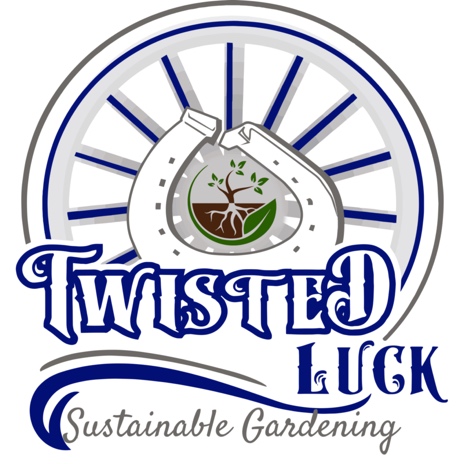 Worm Castings Application Rates and Instructions**Important**Keep castings moist until ready to use by misting lightly with water.  This keeps the beneficial microbes alive and happy!*** USE THE QR CODE TO VIEW ONLINE***TYPE OF PLANT/AREANEW PLANTINGESTABLISHED PLANTSONGOING CAREIn Ground: Garden Vegetables, Annuals, and PerennialsPlace ½ -1 cup worm castings in the planting hole and mix with soil when the plant is set out.Work 1-2 cups worm castings into the top 2 to 3 inches of soil around each plant. Water well.Side dress plants during the growing season at a rate of ½ cup per plant or 1 cup per linear foot of row once every 2 months.Raised Bed: Vegetables, Annuals, and PerennialsMix 1 part worm castings with 3 parts soil as a planting medium. Add plants and water well.Work ½ cup worm castings into the top 2-3 inches of soil around each plant and water well.Side dress each plant with ¼ cup worm castings each month during the growing season. Work into top few inches of soil & water well.Planters and Potted PlantsMix 1 part worm castings with 4 parts soil as a planting medium. Add plants and water well.Work 1-2 inches of worm castings into the top few inches of soil. Water well.Side dress each plant with 2-3 Tbsp of worm castings every 2-3 months. Work into the top few inches of soil. Water well.Trees, Shrubs, Berry BushesMix 1 part worm castings to 3 parts soil. Place plant in hole and water well.Apply 2 lbs worm castings per inch of trunk diameter. Work evenly into the soil around the root area. Water well.Apply 1-2 lbs worm castings per inch of trunk diameter around the drip edge of the plant. Work into the soil. Apply in early spring and fall.LawnsApply 20-30 pounds of worm castings per 1000 square feet. Work lightly into the top of the lawn and water well.Apply 15-20 pounds per 1000 square feet as a top dressing.Top dress lawns at the rate of 10-15 pounds per 1000 square feet in early spring and fall. Water well.Amending Garden SoilApply 1-2 inches of worm castings on the garden area, then work gently into the soil. Moisten well. Compost PilesSpread a thin layer of castings between each new layer of material to be composted. Moisten well. Germinating or Sowing SeedsIn Garden Beds: Line planting row with ½ -1-inch worm castings and mix with soil. Place seeds in-furrow, cover with soil and water well.In Seed Trays or Planting, Pots: Use 1 part worm castings to 4 parts seed starting mix. Place seeds, cover with soil, and keep moist.